        														Krzyżowice, dnia ..............................................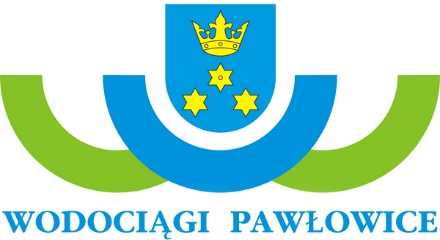 ...................................................................................(IMIĘ, NAZWISKO, WŁAŚCICIELA/ WSPÓŁWŁAŚCICIELA)...................................................................................(ADRES: ULICA, NR DOMU, MIESZKANIA)..................................................................................(KOD POCZTOWY, MIEJSCOWOŚĆ)..................................................................................(NR TELEFONU)                                               WNIOSEK O WYKONANIE PLANU SYTUACYJNEGO/PROJEKTU TECHNICZNNEGO* PRZYŁĄCZA WODOCIĄGOWEGO I/LUB KANALIZACYJNEGO ZLECAM  KOMPLEKSOWE  OPRACOWANIE PLANU SYTUACYJNEGO/PROJEKTU TECHNICZNEGO* przyłącza wody /kanalizacji sanitarnej / zbiornika bezodpływowego*do budynku ................................................................................. przy ul............................................................................w............................................................................................... nr działki...............................................................................W przypadku rezygnacji ponoszę wszystkie koszty związane z opracowaniem planu sytuacyjnego/projektu technicznego*. Upoważniamy Was do wystawienia faktury VAT  bez naszego podpisu.*niepotrzebne skreślićWARUNKI WYKONANIA PLANU SYTUACYJNEGO/PROJEKTU TECHNICZNEGOTermin opracowania  :  2 miesiąceKwota opracowania będzie oszacowana po wykonaniu zlecenia. Inwestor zobowiązany jest pokryć dodatkowe koszt związane z czynnościami formalno – prawnymi związanymi z opracowaniem dokumentacji. ZAŁĄCZNIKIdla planu sytuacyjnego - kopię aktualnej mapy zasadniczej lub mapy jednostkowej przyjętej do państwowego zasobu geodezyjnego i kartograficznego (zgodnie z art.29a ustawy z dnia 7 lipca 1994r. Prawo budowlane Dz. U. 2020 poz.1333). (Mapa zgodnie z obowiązującym prawem) dla projektu technicznego - aktualną mapę do celów projektowych w skali 1:500 lub 1:1000 przyjętej do państwowego zasobu geodezyjnego i kartograficznego (zgodnie z art.29 ustawy z dnia 7 lipca 1994r. Prawo budowlane Dz. U. 2020 poz.1333).mapa orientacyjnawarunki techniczne podłączenie do sieci wodociągowej/kanalizacji sanitarnej wydane przez Wodociągi Pawłowice.plan zagospodarowania działki z uwzględnieniem lokalizacji budynku oraz istotnych elementów zagospodarowania terenu.rzut piwnic/parteru budynku w skali.przekrój budynku.Wyrys  i wypis z mapy własnościowej jeżeli zachodzi konieczność wejścia w działki osób prywatnych bądź fizycznych nie będące własnością Gminy bądź Skarbu Państwa.Zgody wejścia w teren w przypadku przejścia przyłącza przez działki nie będące własnością Inwestora.Pełnomocnictwo do reprezentowania Zleceniodawcy w sprawie wykonania czynności prawnych.NIP (dotyczy firm).  …………………………………………                                      ……………………………………………  (podpis Zleceniobiorcy)                                                               (podpis Zleceniodawcy)                                                                      KLAUZULA RODOZgodnie z art. 13 ogólnego rozporządzenia o ochronie danych osobowych z dnia 27 kwietnia 2016 r.(Dz. Urz. UE L 119 z 04.05.2016) informuję, iż:Administratorem Pani/Pana Danych Osobowych są WODOCIĄGI PAWŁOWICE, ul. Orla 11, 43-254 Krzyżowice, tel. 32 210 28 80, e-mail: wodociagi@pawlowice.pl.kontakt z Inspektorem Ochrony Danych: e-mail:  iod@twojabi.net.Pani/Pana dane osobowe przetwarzane będą w celu korzystania z naszych usług - na podstawie Art. 6 ust. 1 lit. b ogólnego rozporządzenia o ochronie danych osobowych z dnia 27 kwietnia 2016 r.odbiorcami Pani/Pana danych osobowych będą wyłącznie podmioty uprawnione do uzyskania danych osobowych na podstawie przepisów prawa oraz podmioty uczestniczące w realizacji usług.Pani/Pana dane osobowe przechowywane będą przez okres wymagany przepisami prawa.posiada Pani/Pan prawo do żądania od administratora dostępu do danych osobowych, prawo do ich sprostowania, usunięcia lub ograniczenia przetwarzania oraz prawo do przenoszenia danych.ma Pani/Pan prawo wniesienia skargi do organu nadzorczego.podanie danych osobowych jest dobrowolne, jednakże odmowa podania danych może skutkować odmową realizacji usługi/umowy.OŚWIADCZENIE  Wyrażam zgodę na przetwarzanie przekazanych w przedmiotowym wniosku danych osobowych, zgodnie z treścią Rozporządzenia Parlamentu Europejskiego i Rady (UE) 2016/679 z dnia 27 kwietnia 2016r. w sprawie ochrony osób fizycznych w związku z przetwarzaniem danych osobowych i w sprawie swobodnego przepływu takich danych oraz uchylenia dyrektywy 95/46/WE (ogólne rozporządzenie o ochronie danych – RODO).……….…………………………………….                 (data i czytelny podpis Wnioskodawcy)Za wykonaną usługę należna jest opłata zgodnie z obowiązującym w dniu realizacji usługi cennikiem usług dostępnym na stronie www.wodociagi.pawlowice.pl/ strefa klienta/taryfy i cenniki/cennik usług.Plan sytuacyjny/projekt budowlany zostanie wydany po zapłaceniu faktury.………………………………………………Imię i Nazwisko………………………………………………Adres zamieszkania				………………………………………………Nr telefonu					PEŁNOMOCNICTWONiniejszym upoważniam Wodociągi Pawłowice z siedzibą 43-254 Krzyżowice ul. Orla 11 do składania i odbioru w moim imieniu wszystkich dokumentów związanych z realizacją wykonania projektu przyłącza wodociągowego lub/i kanalizacji sanitarnej do nieruchomości położonej w .......................................... przy ul. ........................................... dz. nr…………………………………… oraz do występowania w moim imieniu przed organami administracji publicznej we wszystkich kwestiach związanych z realizacją projektu przyłącza wodociągowego lub/i  kanalizacji sanitarnej.KLAUZULA RODOZgodnie z art. 13 ogólnego rozporządzenia o ochronie danych osobowych z dnia 27 kwietnia 2016 r.(Dz. Urz. UE L 119 z 04.05.2016) informuję, iż:Administratorem Pani/Pana Danych Osobowych są WODOCIĄGI PAWŁOWICE, ul. Orla 11, 43-254 Krzyżowice, tel. 32 210 28 80, e-mail: wodociagi@pawlowice.pl.kontakt z Inspektorem Ochrony Danych: e-mail:  iod@twojabi.net.Pani/Pana dane osobowe przetwarzane będą w celu korzystania z naszych usług - na podstawie Art. 6 ust. 1 lit. b ogólnego rozporządzenia o ochronie danych osobowych z dnia 27 kwietnia 2016 r.odbiorcami Pani/Pana danych osobowych będą wyłącznie podmioty uprawnione do uzyskania danych osobowych na podstawie przepisów prawa oraz podmioty uczestniczące w realizacji usług.Pani/Pana dane osobowe przechowywane będą przez okres wymagany przepisami prawa.posiada Pani/Pan prawo do żądania od administratora dostępu do danych osobowych, prawo do ich sprostowania, usunięcia lub ograniczenia przetwarzania oraz prawo do przenoszenia danych.ma Pani/Pan prawo wniesienia skargi do organu nadzorczego.podanie danych osobowych jest dobrowolne, jednakże odmowa podania danych może skutkować odmową realizacji usługi/umowy.OŚWIADCZENIE  Wyrażam zgodę na przetwarzanie przekazanych w przedmiotowym wniosku danych osobowych, zgodnie z treścią Rozporządzenia Parlamentu Europejskiego i Rady (UE) 2016/679 z dnia 27 kwietnia 2016r. w sprawie ochrony osób fizycznych w związku z przetwarzaniem danych osobowych i w sprawie swobodnego przepływu takich danych oraz uchylenia dyrektywy 95/46/WE (ogólne rozporządzenie o ochronie danych – RODO).........................................			 		………………..…………………………………    Miejscowość, data							   PodpisOŚWIADCZENIE INWESTORANazwisko i imię...............................................................................................................................................Adres zamieszkania..................................................................................................................................................................................................................................................................................................................Adres inwestycji................................................... numer działki...................................................................Ja, niżej podpisany oświadczam, iż posiadam wszystkie  zgody / decyzje / opinie / uzgodnienia niezbędne do wykonania przyłącza wodociągowego / przyłącza kanalizacji sanitarnej*. * niepotrzebne skreślićKLAUZULA RODOZgodnie z art. 13 ogólnego rozporządzenia o ochronie danych osobowych z dnia 27 kwietnia 2016 r.(Dz. Urz. UE L 119 z 04.05.2016) informuję, iż:Administratorem Pani/Pana Danych Osobowych są WODOCIĄGI PAWŁOWICE, ul. Orla 11, 43-254 Krzyżowice, tel. 32 210 28 80, e-mail: wodociagi@pawlowice.pl.kontakt z Inspektorem Ochrony Danych: e-mail:  iod@twojabi.net.Pani/Pana dane osobowe przetwarzane będą w celu korzystania z naszych usług - na podstawie Art. 6 ust. 1 lit. b ogólnego rozporządzenia o ochronie danych osobowych z dnia 27 kwietnia 2016 r.odbiorcami Pani/Pana danych osobowych będą wyłącznie podmioty uprawnione do uzyskania danych osobowych na podstawie przepisów prawa oraz podmioty uczestniczące w realizacji usług.Pani/Pana dane osobowe przechowywane będą przez okres wymagany przepisami prawa.posiada Pani/Pan prawo do żądania od administratora dostępu do danych osobowych, prawo do ich sprostowania, usunięcia lub ograniczenia przetwarzania oraz prawo do przenoszenia danych.ma Pani/Pan prawo wniesienia skargi do organu nadzorczego.podanie danych osobowych jest dobrowolne, jednakże odmowa podania danych może skutkować odmową realizacji usługi/umowy.OŚWIADCZENIE  Wyrażam zgodę na przetwarzanie przekazanych w przedmiotowym wniosku danych osobowych, zgodnie z treścią Rozporządzenia Parlamentu Europejskiego i Rady (UE) 2016/679 z dnia 27 kwietnia 2016r. w sprawie ochrony osób fizycznych w związku z przetwarzaniem danych osobowych i w sprawie swobodnego przepływu takich danych oraz uchylenia dyrektywy 95/46/WE (ogólne rozporządzenie o ochronie danych – RODO).Jestem świadomy/a odpowiedzialności karnej za podanie w niniejszym oświadczeniu nieprawdy, zgodnie z art. 233 Kodeksu karnego.........................................			 		………………..…………………………………    Miejscowość, data							   Podpis